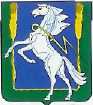 СОВЕТ ДЕПУТАТОВ МИРНЕНСКОГО СЕЛЬСКОГО ПОСЕЛЕНИЯСОСНОВСКОГО МУНИЦИПАЛЬНОГО РАЙОНА ЧЕЛЯБИНСКОЙ ОБЛАСТИтретьего созываРЕШЕНИЕот «17» июля 2018г. 								 № 16Об ответственном за  размещениепроектов НПА Совета депутатовМирненского сельского поселения Сосновского муниципального районана интернет-порталеВо исполнение письма заместителя Губернатора – руководителя Аппарата Губернатора и Правительства Челябинской области от 28.06.2018 года № 11/3423 Совет депутатов Мирненского сельского поселенияРЕШАЕТ:1. Назначить лицами, ответственными за размещение проектов НПА Совета депутатов Мирненского сельского поселения Сосновского муниципального района на интернет - портале http://npa.gov.ru и ответственными за взаимодействие с независимыми экспертами и обеспечение процедуры общественного обсуждения и проведения независимой антикоррупционной экспертизы проектов НПА:Гузь Н.А. – председателя Совета депутатов Мирненского сельского поселения;	Камалову И.В. – специалиста первой категории администрации Мирненского сельского поселения;2. Контроль исполнения настоящего решения возложить на председателя Совета депутатов Мирненского сельского поселения Гузь Н.А.Председатель Совета депутатов Мирненского сельского поселения_______________ Н.А. ГузьМ.п.ГлаваМирненского сельского поселения______________________ В.Г. Григорьев М.п.